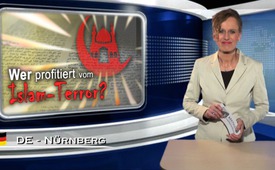 Who profits from Islamic Terror? Part 2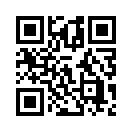 Who profits from Islamic Terror? Part 2
Dear viewers, now we want to consider the question: “Who” actually benefits from Islamic terror?
What was unthinkable in the beginning of the nineties, has now become a reality: There are new tensions between the religions in Europe.Dear viewers, now we want to consider the question: “Who” actually benefits from Islamic terror?
What was unthinkable in the beginning of the nineties, has now become a reality: There are new tensions between the religions in Europe. As a result of the terroristic attacks in Paris and Copenhagen the mood is continuously heating up against Islam in our countries. The bestselling author Gerhard Wisniewski explained in an interview with the Iranian broadcasting company IRIB how the Islamic terror was „created” as a whole by certain instigators about 25 years ago. He reminded that strategists close to the US Pentagon were looking for a replacement bogeyman after the end of the cold war. The Soviet Union had collapsed, but the US armaments industry and the politicians needed a “new” adversary in order to keep the people under tension. So strategic planners like the political science professor Samuel Huntington back then created the idea of the “Clash of Civilizations”. Religious terror was declared to be the “bogeyman” of the future. “All of the sudden” the first Islamic attack then occurred in 1993 on the former World Trade Center in New York. With this the “new enemy” had been impressively introduced and at the latest since 9/11 provides the main argument for wars for oil and resources in the Islamic countries. Ladies and Gentlemen, it’s good that you have tuned in here again at kla.TV today in order to get an overall picture on the current unrests. This broadcasting has shown again how important this is for forming our own opinion. I say good-bye to you with an apt quotation of Gerhard Wisniewski: A united Europe against Islam is the exact building stone for a global empire of American graces like the USA has it in mind. A nice evening to you. See you again next time.from hoj./br.Sources:http://info.kopp-verlag.de/hintergruende/deutschland/seyed-hedayatollah-shahrokny-irib-/interview-wie-der-kampf-der-kulturen-geplant-wurde.html
| http://www.spiegel.de/panorama/world-trade-center-der-anschlag-von-1993-a-156568.htmlThis may interest you as well:#Moedige_Getuigen - getuigen - www.kla.tv/Moedige_GetuigenKla.TV – The other news ... free – independent – uncensored ...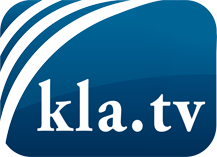 what the media should not keep silent about ...Little heard – by the people, for the people! ...regular News at www.kla.tv/enStay tuned – it’s worth it!Free subscription to our e-mail newsletter here: www.kla.tv/abo-enSecurity advice:Unfortunately countervoices are being censored and suppressed more and more. As long as we don't report according to the ideology and interests of the corporate media, we are constantly at risk, that pretexts will be found to shut down or harm Kla.TV.So join an internet-independent network today! Click here: www.kla.tv/vernetzung&lang=enLicence:    Creative Commons License with Attribution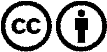 Spreading and reproducing is endorsed if Kla.TV if reference is made to source. No content may be presented out of context.
The use by state-funded institutions is prohibited without written permission from Kla.TV. Infraction will be legally prosecuted.